На основании Федерального  закона от 24 июля 2007 года N 209-ФЗ "О развитии малого и среднего предпринимательства в Российской Федерации", Федерального закона от 06.10.2003 №131-ФЗ «Об общих принципах организации местного самоуправления в Российской Федерации»:1. Утвердить порядок формирования, ведения, обязательного опубликования перечня муниципального имущества МО Кубанский сельсовет Переволоцкого района Оренбургской области, свободного от прав третьих лиц, используемого в целях предоставления его во владение и (или) в пользование на долгосрочной основе субъектам малого и среднего предпринимательства и организациям, образующим инфраструктуру поддержки субъектов малого и среднего предпринимательства, согласно приложению №1.2. Утвердить форму перечня муниципального имущества Переволоцкого района, используемого в целях предоставления его во владение и (или) в пользование на долгосрочной основе субъектам малого и среднего предпринимательства и организациям, образующим инфраструктуру поддержки субъектов малого и среднего предпринимательства, согласно приложению №2.3.Контроль за исполнением настоящего постановления оставляю за собой.4. Постановление вступает в силу с момента его подписания.Глава  МО Кубанский сельсовет                                                                        А.В.ШопинРазослано: в дело, отделу ЗИО, прокуроруПриложение №1к постановлению главы МО Кубанский сельсовет от14.02.2017г. №12-пПорядок формирования, ведения, обязательного опубликования перечня муниципального имущества МО Кубанский сельсовет Переволоцкого района Оренбургской области, свободного от прав третьих лиц, используемого в целях предоставления его во владение и (или) в пользование на долгосрочной основе субъектам малого и среднего предпринимательства и организациям, образующим инфраструктуру поддержки субъектов малого и среднего предпринимательстваОбщие положения 1. Настоящий Порядок устанавливает процедуру формирования, ведения, обязательного опубликования перечня муниципального имущества МО Кубанский сельсовет Переволоцкого района Оренбургской области  (за исключением земельных участков), свободного от прав третьих лиц (за исключением имущественных прав субъектов малого и среднего предпринимательства), используемого в целях предоставления его во владение и (или) в пользование на долгосрочной основе субъектам малого и среднего предпринимательства и организациям, образующим инфраструктуру поддержки субъектов малого и среднего предпринимательства (далее - перечень).
         2. Администрация МО Кубанский сельсовет Переволоцкого района Оренбургской области (далее – администрация) осуществляет формирование, ведение и обязательное опубликование перечня; утверждает перечень распорядительным актом администрации.
         3. Порядок и условия предоставления в аренду муниципального имущества МО Кубанский сельсовет Переволоцкого района Оренбургской области, включенного в перечень (далее - имущество), устанавливаются в соответствии с порядком, утвержденным  Приказом Федеральной антимонопольной службы от 10 февраля 2010 г. N 67 "О порядке проведения конкурсов или аукционов на право заключения договоров аренды, договоров безвозмездного пользования, договоров доверительного управления имуществом, иных договоров, предусматривающих переход прав в отношении государственного или муниципального имущества, и перечне видов имущества, в отношении которого заключение указанных договоров может осуществляться путем проведения торгов в форме конкурса".Срок, на который заключаются договоры аренды в отношении имущества, должен составлять не менее чем пять лет. Срок договора аренды может быть уменьшен на основании поданного до заключения такого договора заявления лица, приобретающего права владения и (или) пользования.Формирование перечня4.Перечень формируется из состава имущества, которое должно соответствовать следующим требованиям:
- учтено в реестре муниципальной собственности МО Кубанский сельсовет Переволоцкого района Оренбургской области;
-зарегистрировано на праве муниципальной  собственности МО Кубанский сельсовет Переволоцкого района Оренбургской области
-находиться в аренде или запланировано для передачи в аренду субъекту малого и среднего предпринимательства или организации, образующей инфраструктуру поддержки субъектов малого и среднего предпринимательства;      - муниципальное имущество свободно от прав третьих лиц (за исключением имущественных прав субъектов малого и среднего предпринимательства);       - муниципальное имущество не ограничено в обороте;      - муниципальное имущество не является объектом религиозного назначения;      -муниципальное имущество не является объектом незавершенного строительства;- в отношении муниципального имущества не принято решение Президента Российской Федерации или Правительства Российской Федерации о предоставлении его иным лицам;-муниципальное имущество не включено в прогнозный план (программу) приватизации имущества, находящегося в собственности МО Кубанский сельсовет Переволоцкого района Оренбургской области;-муниципальное имущество не признано аварийным и подлежащим сносу или реконструкции.      5. В случае нахождения в реестре муниципального имущества МО Кубанский сельсовет Переволоцкого района Оренбургской области имущества, соответствующего требованиям п. 4 настоящего Порядка, администрация  включает его в перечень.
      6. Перечень должен содержать следующие сведения об имуществе:
-наименование;
-местонахождение;
-площадь;
-цель использования.3. Ведение перечня 7. Перечень ведется администрацией в электронном виде.
    8. В случае включения в реестр муниципального имущества МО Кубанский сельсовет Переволоцкого района Оренбургской области имущества, соответствующего требованиям п. 4 настоящего Порядка, администрация  ежегодно, до 1 ноября, вносит изменения в перечень и утверждает их.
    9. В перечень могут быть внесены следующие изменения:- включение имущества;-  исключение имущества;-внесение изменений в сведения об имуществе.
     10. Основаниями для исключения имущества из перечня являются:
прекращение права собственности МО Кубанский сельсовет Переволоцкого района Оренбургской области на имущество;
утрата арендатором в течение срока действия договора аренды статуса субъекта малого и среднего предпринимательства;
списание здания вследствие физического износа (ветхости), утраченного или разрушенного в результате стихийных бедствий, пожаров, дорожно-транспортных происшествий, в связи со строительством, расширением, реконструкцией, техническим перевооружением организаций, цехов или других объектов, непригодности имущества к дальнейшему использованию;
возникновение необходимости размещения муниципальных учреждений  Кубанского сельсовета, подведомственных им организаций;
принятие нормативного правового акта, устанавливающего иной порядок распоряжения имуществом;  в отношении муниципального имущества в установленном законодательством Российской Федерации порядке принято решение Президента Российской Федерации или Правительства Российской Федерации о его использовании для государственных нужд либо для иных целей;право муниципальной собственности на имущество прекращено по решению суда или в ином установленном законом порядке.11.Администрация вправе исключить сведения о муниципальном  имуществе из перечня, если в течение 2 лет со дня включения сведений о муниципальном  имуществе в перечень в отношении такого имущества от субъектов малого и среднего предпринимательства или организаций, образующих инфраструктуру поддержки субъектов малого и среднего предпринимательства, не поступило:а) ни одной заявки на участие в аукционе (конкурсе) на право заключения договора, предусматривающего переход прав владения и (или) пользования в отношении муниципального имущества;б) ни одного заявления о предоставлении муниципального имущества, в отношении которого заключение указанного договора может быть осуществлено без проведения аукциона (конкурса) в случаях, предусмотренных Федеральным законом "О защите конкуренции".Опубликование перечня11. Перечень и вносимые в него изменения подлежат обязательному опубликованию в газете "Светлый путь" и размещению на  официальном сайте администрации в сети Интернет.Приложение №2к постановлению администрации Кубанского сельсоветаот 14.02.2017 г.№12-пПеречень муниципального имущества МО Кубанский сельсовет Переволоцкого района Оренбургской области, используемого в целях предоставления его во владение и (или) в пользование на долгосрочной основе субъектам малого и среднего предпринимательства и организациям, образующим инфраструктуру поддержки субъектов малого и среднего предпринимательства 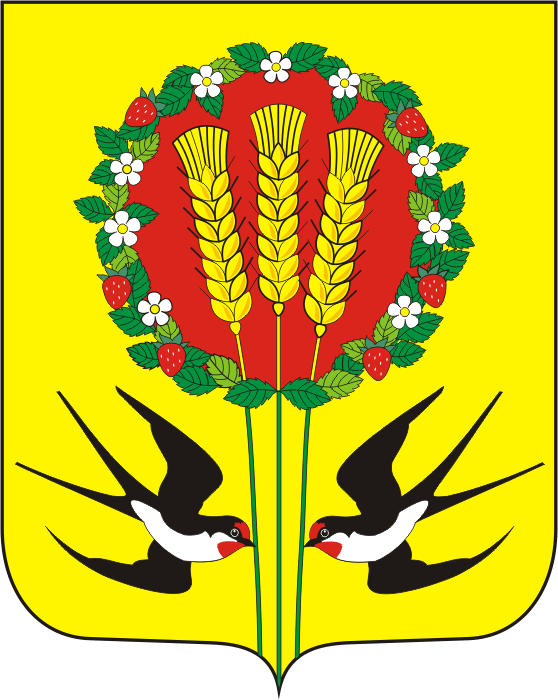 №п/пНаименование имуществаМестонахождениеимуществаАрендуемая площадьЦель использования имущества